					   ПРЕСС-РЕЛИЗ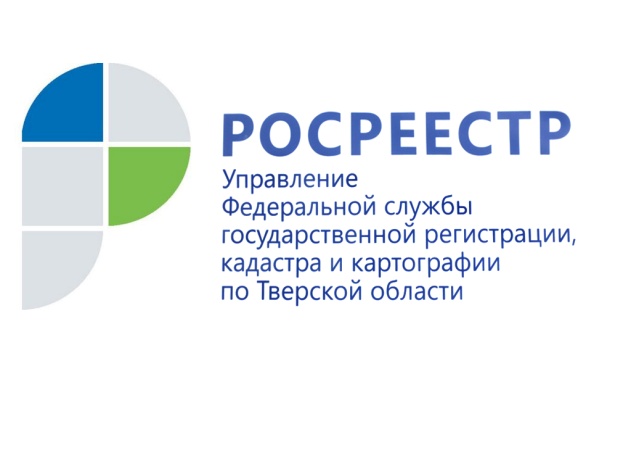 Новый закон «О государственной регистрации недвижимости»      16 января 2017 года - С 1 января 2017 года вступил в силу Федеральный закон от 13.07.2015 №218-ФЗ «О государственной регистрации недвижимости», который предусматривает введение Единого государственного реестра недвижимости и единой учетно-регистрационной процедуры. В состав Единого реестра недвижимости вошли сведения, содержащиеся в кадастре недвижимости и реестре прав.     Благодаря созданию Единого реестра недвижимости  стала возможной одновременная подача заявления на кадастровый учет и регистрацию прав, что экономит время граждан и делает операции с недвижимостью более удобными (до 2017 года кадастровый учет и регистрация прав были разными процедурами).     Согласно новому закону кадастровый учет, регистрация возникновения и перехода права подтверждаются выпиской из Единого реестра недвижимости, а регистрация договора или иной сделки – специальной регистрационной надписью на документе о сделке. Эти изменения никак не повредят гарантии прав на объекты недвижимости. Сведения об объектах недвижимости хранятся в надежной электронной базе данных, многократное резервное копирование которой и высокая степень безопасности обеспечивают максимальный уровень защиты этих сведений.      Руководитель Управления Росреестра по Тверской области Николай Фролов: «Комплексная система учета и регистрации объектов недвижимости предполагает взаимодействие территориальных подразделений Росреестра, постоянный информационный обмен с офисами МФЦ, региональными органами власти, органами местного самоуправления и различными ведомствами. Все это необходимо для нормального функционирования рынка недвижимости как в стране, так и в регионе. Качественно и быстро предоставить услугу гражданину, предпринимателю, представителю крупной компании или государственного органа – вот конечная цель работы Росреестра. Положения нового закона несомненно будут способствовать ее реализации.»О РосреестреФедеральная служба государственной регистрации, кадастра и картографии (Росреестр) является федеральным органом исполнительной власти, осуществляющим функции по государственной регистрации прав на недвижимое имущество и сделок с ним, по оказанию государственных услуг в сфере ведения государственного кадастра недвижимости, проведению государственного кадастрового учета недвижимого имущества, землеустройства, государственного мониторинга земель, навигационного обеспечения транспортного комплекса, а также функции по государственной кадастровой оценке, федеральному государственному надзору в области геодезии и картографии, государственному земельному надзору, надзору за деятельностью саморегулируемых организаций оценщиков, контролю деятельности саморегулируемых организаций арбитражных управляющих. Подведомственными учреждениями Росреестра являются ФГБУ «ФКП Росреестра» и ФГБУ «Центр геодезии, картографии и ИПД». В ведении Росреестра находится ФГУП «Ростехинвентаризация – Федеральное БТИ».